Profile of Māori GRx patientsSurvey participation rateA total of n=739 valid, completed responses were received from Māori patients during the survey period (n=127 online, n=508 on paper and n=104 by telephone). This represents a participation rate of 24 percent. Table 40, on page 25 in this report, shows the achieved sample and participation rate for each of the providers1.Participation in the survey was boosted by two activities:Reminder phone calls targeted at Māori and Pacific patients.A prize draw incentive - three prizes of $250 gift vouchers of the winner’s choice. This was publicised in the invitation letter, on the survey questionnaire, through the reminder calls, reminder letter and email.The data that the following results have been drawn from has been weighted proportionally to the number of patients referred to the 19 different providers so that it will be representative of all 18,849 eligible GRx patients referred to the initiative during the period in question.The weighted results for the total sample in the 2016 survey have a maximum margin of error of plus or minus 1.8 percent, at the 95 percent confidence level. The maximum margin of error for the weighted results of Māori patients is plus or minus 4.3 percent.1 In the provider’s lists, there were 739 patients, among the achieved sample, whose ethnicity was listed as Māori. However, among those 739 Māori patients, 77 of them self-identified as non-Māori in the survey, while 77 patients who were identified as being non-Māori in the sample self-identified as Māori in the survey.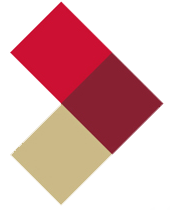 Reasons Māori patients were prescribed a GRxThe most common reason why Māori patients were prescribed a GRx was for weight problems (65 percent, Table 1). Other common reasons included: high blood pressure or risk of stroke (29 percent), stress (25 percent), back pain or problems (24 percent), high cholesterol (21 percent), diagnosed with type 2 diabetes (21 percent), sleep problems (21 percent) and/or depression/anxiety (21 percent).Māori patients were more likely than all GRx patients to have been referred to the GRx initiative for weight problems (65 percent compared to 53 percent overall) and/or stress (25 percent compared to 20 percent overall).Following prescribed activitiesWhile 34 percent of Māori patients reported they were still following their GRx physical activities, 23 percent said they were doing physical activity that was different from that recommended in their GRx (Table 2). The proportions of those who mentioned they were temporarily off GRx physical activities or who were no longer following the GRx physical activities were 20 percent and 19 percent respectively.When compared with all GRx patients, Maori patients were more likely to be temporarily off GRx physical activities (20 percent compared with 16 percent overall).The most frequently mentioned reason provided by Māori patients as to why they were temporarily off or no longer following the GRx physical activities was because of an injury or health problems (29 percent, Table 3). Other commonly cited reasons were a lack of time due to work constraints (26 percent) and/or a lack of time due to family commitments (24 percent).Positive changes in healthThe proportion of Māori patients who had noticed positive changes in their health since getting their GRx (74 percent, Table 4) was far greater than those who had not noticed positive changes (12 percent).When asked what positive changes they had noticed, Māori patients most commonly mentioned that they: generally felt better (58 percent, Table 5), felt stronger or fitter and/or had lost weight (each 53 percent), had more energy and/or could breathe easier (each 48 percent).Where they had noticed changes, Māori patients were more likely than all GRx patients to say they could breathe easier (48 percent compared with 34 percent overall), felt less stressed (40 percent compared with 34 percent overall) and/or were sleeping better (36 percent compared with 30 percent overall).Spending more or less time being activeCompared with the time before getting their GRx, the majority of Māori patients reported spending more time being active (56 percent), while 26 percent said they were spending the same amount of time on physical activity and 13 percent were spending less time being active (Table 10).The most common reason cited for spending about the same amount of time being active now, as they were before getting their GRx was due to work commitments (21 percent, Table 11). The next most common reason mentioned was illness, injury, pain or a medical condition (17 percent).In terms of the reasons for being less active, the most commonly cited reason was Illness, injury, operation, pain or health problems (26 percent, Table 12).Advice on healthy eatingCompared with all GRx patients, Māori patients were more likely to have received advice on healthy eating (76 percent compared with 68 percent overall, Table 13).Māori patients were also more likely than all GRx patients to have made changes to their food and/or drink since getting their GRx (77 percent compared with 70 percent overall, Table 14).The five main changes to Māori patients’ food and/or drink intake were: eating less or avoiding sugar and sugary foods, sweets or soft drinks (31 percent, Table 15), drinking more water (30 percent), eating more healthily or less junk food (26 percent), eating less/smaller meals and/or eating more vegetables (each 21 percent).Compared with all GRx patients, Māori patients were more likely to have increased their water intake (30 percent compared with 22 percent overall).First Contact with GRx Support personIn terms of first contact, the majority of Māori patients reported that their GRx support person contacted them first (68 percent, Table 16), while 24 percent visited them in person, and four percent called the number provided. Three percent said they had not had any contact with the GRx support person.Follow-up by GRx Support personIn terms of follow-up support, the majority of Māori patients reported they had received a phone call (61 percent, Table 17) and/or face-to-face support (46 percent).GRx support people and activity providersThe four main physical activities suggested to Māori patients by their GRx support person were: walking (75 percent, Table 19), swimming (58 percent), water or pool exercises (52 percent) and/or gym exercises (50 percent).In terms of activity provider referrals, Māori patients were most frequently referred to a swimming pool (72 percent, Table 20) and/or gym (65 percent) by their GRx support person.Compared with all GRx patients Māori patients were more likely to have been referred to a swimming pool (72 percent compared to 66 percent overall) and/or a gym (65 percent compared to 58 percent overall).Eighty percent of Māori patients considered the activity provider(s) they were referred to as appropriate, while 11 percent thought it was not (Table 21).In terms of who Māori patients do physical activity with, 72 percent said they do it by themselves, 35 percent with adult family members, and 29 percent with friends (Table 23).Compared with all GRx patients, Māori patients were more likely to do physical activity with child family members (21 percent compared with 15 percent overall).Service and support receivedNinety-two percent of Māori patients either strongly agreed or agreed with the statement ‘The advice I was given was helpful’ (Table 24).Eighty-eight percent of Māori patients either strongly agreed or agreed with the statement, ‘The physical activity options suggested were appropriate for me’ (Table 25).Eighty-eight percent of Māori patients either strongly agreed or agreed with the statement, ‘The information and advice I was given was relevant to me’ (Table 26).Eighty-three percent of Māori patients either strongly agreed or agreed with the statement, ‘The person I spoke to motivated me to get or stay physically active’ (Table 27).Ninety percent of Māori patients either strongly agreed or agreed with the statement, ‘The person I spoke to was understanding and supportive’ (Table 28).Eighty-five percent of Māori patients either strongly agreed or agreed with the statement, ‘As a result of receiving a GRx, I now understand the benefits of physical activity’ (Table 29).Seventy-nine percent of Māori patients either strongly agreed or agreed with the statement, ‘As a result of the support I got, I now feel more confident about doing physical activity regularly’ (Table 30).Eighty-eight percent of Māori patients were either very satisfied or satisfied with the overall service provided to them (Table 31).When Māori patients were asked for the reasons why they were satisfied with the service or their GRx in general, 41 percent said they were satisfied because of the encouragement, motivation, support and/or help they had received (Table 32). The next most frequently mentioned reason was related to the follow-up contact received (16 percent).When asked for the reasons why they were less than satisfied with the service or their GRx in general, 31 percent reported that the follow-up contact was insufficient or that the contact had stopped (Table 33), 27 percent reported that they felt empathy was lacking and 25 percent said that more suitable ideas were required.Patient demographicsMāori patients were more likely to be female than male (73 percent and 27 percent respectively, Table 34).Fifty-eight percent of Māori patients had a secondary school qualification or no qualifications at all (Table 35). Thirty-eight percent have tertiary qualifications or other post-secondary school qualifications.Compared with all GRx patients, Māori patients were more likely to have no qualification (28 percent compared with 23 percent overall).Forty percent of Māori patients were aged 50 to 64 years, 28 percent were aged 35 to 49 years and 16 percent were aged 65 years or older (Table 36).Compared with all GRx patients, more Māori patients were aged 50 to 64 (40 percent compared to 34 percent overall).Forty-four percent of Māori patients reported having a long-term disability or impairment (Table 38).Twenty-eight percent of Māori patients reported they were working full-time, while 18 percent said they were sickness or invalid beneficiaries (Table 38).Compared with all GRx patients, more Māori patients mentioned they were sickness or invalid beneficiaries (18 percent compared with 13 percent overall) and unemployed (11 percent compared with 7 percent overall), while fewer Māori patients had retired (13 percent compared with 28 percent overall).Compared with all GRx patients, more Māori patients said they had a Community Services Card (59 percent compared with 51 percent overall, Table 39).Interpreting the tables in Appendix A and BWhen interpreting the tables on the following pages, please note that bolded figures with dark shading (e.g. 37) indicate a result for Māori patients is significantly higher compared to the total sample. Bolded results shaded lightly (e.g. 17) indicate a result that is significantly lower. Appendix A shows the survey tables for 2016 and Appendix B shows the survey tables for 2015.Appendix A: 2016 survey tablesTable 1:Q3. What were the main reasons you required a GRx for support to be more active?Total may exceed 100% because of multiple responses.**Caution: low base number of respondents - results are indicative only.Table 2:Q4. Are you currently...?Total may not sum to 100% due to rounding.**Caution: low base number of respondents - results are indicative only.Table 3:Q5. If you are temporarily off or no longer following the GRx physical activities, why is this?Total may exceed 100% because of multiple responses.*Sub-sample based on those respondents that are not currently following the GRx physical activities.**Caution: low base number of respondents - results are indicative only.Table 4:Q6. Have you noticed any positive changes in your health since you were first issued a GRx?Total may not sum to 100% due to rounding.**Caution: low base number of respondents - results are indicative only.Table 5:Q7. If yes, what positive changes have you noticed?Total may exceed 100% because of multiple responses.*Sub-sample based on those respondents that have noticed positive changes since they were first issued a GRx.**Caution: low base number of respondents - results are indicative only.Table 6:Q8. Have you been back to your referrer since you were first issued a GRx?Total may not sum to 100% due to rounding.**Caution: low base number of respondents - results are indicative only.Table 7:Q9. Did your referrer discuss your GRx with you?Total may not sum to 100% due to rounding.*Sub-sample based on those respondents that had been back to the doctor since they were first issued a GRx.**Caution: low base number of respondents - results are indicative only.Table 8:Q10. When your referrer discussed your GRx with you, did they...Total may not sum to 100% due to rounding.*Sub-sample based on those respondents that had been back to the doctor since they were first issued a GRx, and discussed their GRx.**Caution: low base number of respondents - results are indicative only.Table 9:Q11. When your referrer encouraged you to continue your physical activity, did they...Total may not sum to 100% due to rounding.*Sub-sample based on those respondents that had been back to the doctor since they were first issued a GRx, discussed their GRx, and continued it.**Caution: low base number of respondents - results are indicative only.Table 10:Q12. Compared with the time before you were first given a GRx, are you now spending...Total may not sum to 100% due to rounding.**Caution: low base number of respondents - results are indicative only.Table 11:Q12. Compared with the time before you were first given a GRx, why are you spending the same amount of time?Total may exceed 100% because of multiple responses.*Sub-sample based on those who said why they spent about the same amount of time being active after first prescribed a GRx.**Caution: low base number of respondents - results are indicative only.Table 12:Q12. Compared with the time before you were first given a GRx, why are you spending less time?Total may exceed 100% because of multiple responses.*Sub-sample based on those who said why they spent less time being active after first prescribed a GRx.**Caution: low base number of respondents - results are indicative only.Table 13:Q13. Have you received any specific advice on healthy eating?Total may not sum to 100% due to rounding.**Caution: low base number of respondents - results are indicative only.Table 14:Q14. Have you made any changes to your food and/or drink intake since being given your GRx?Total may not sum to 100% due to rounding.**Caution: low base number of respondents - results are indicative only.Table 15:Q14a. What changes?Total may exceed 100% because of multiple responses.*Sub-sample based on those who made changes to their diet.**Caution: low base number of respondents - results are indicative only.Table 16:Q15. How was contact first made with the GRx support person?Total may not sum to 100% due to rounding.**Caution: low base number of respondents - results are indicative only.Table 17:Q16. After your first contact, how were you given support to follow your GRx activities?Total may exceed 100% because of multiple responses.*Sub-sample based on those respondents that had contact with a GRx support person.**Caution: low base number of respondents - results are indicative only.Table 18:Q17. Has your GRx support person given an extension for longer support during the last year?Total may not sum to 100% due to rounding.*Sub-sample based on those respondents that had contact with a GRx support person.**Caution: low base number of respondents - results are indicative only.Table 19:Q18. What, if any, physical activities did the GRx support person suggest to you?Total may exceed 100% because of multiple responses.*Sub-sample based on those respondents that had contact with a GRx support person.**Caution: low base number of respondents - results are indicative only.Table 20:Q19. Were you referred to any of the following activity providers?Total may exceed 100% because of multiple responses.*Sub-sample based on those who were referred to an activity provider.**Caution: low base number of respondents - results are indicative only.Table 21:Q20. Was the activity provider right for you?Total may not sum to 100% due to rounding.*Sub-sample based on those respondents that had contact with a GRx support person, and were referred to a provider.**Caution: low base number of respondents - results are indicative only.Table 22:Q21. As a result of your GRx experience, have you encouraged others to become more active?Total may not sum to 100% due to rounding.*Sub-sample based on those respondents that had contact with a GRx support person.**Caution: low base number of respondents - results are indicative only.Table 23:Q22. When you do physical activity, who is it with?Total may exceed 100% because of multiple responses.*Sub-sample based on those respondents that had contact with a GRx support person.**Caution: low base number of respondents - results are indicative only.Table 24:Q23. Please indicate how strongly you agree or disagree with each of these statements…The advice I was given was helpfulTotal may not sum to 100% due to rounding.*Sub-sample based on those respondents that had contact with a GRx support person and who gave a rating.**Caution: low base number of respondents - results are indicative only.Table 25:Q23. Please indicate how strongly you agree or disagree with each of these statements…The physical activity options suggested were appropriate for meTotal may not sum to 100% due to rounding.*Sub-sample based on those respondents that had contact with a GRx support person and who gave a rating.**Caution: low base number of respondents - results are indicative only.Table 26:Q23. Please indicate how strongly you agree or disagree with each of these statements…The information and advice I was given was relevant to meTotal may not sum to 100% due to rounding.*Sub-sample based on those respondents that had contact with a GRx support person and who gave a rating.**Caution: low base number of respondents - results are indicative only.Table 27:Q23. Please indicate how strongly you agree or disagree with each of these statements…The person I spoke to motivated me to get/stay physically activeTotal may not sum to 100% due to rounding.*Sub-sample based on those respondents that had contact with a GRx support person and who gave a rating.**Caution: low base number of respondents - results are indicative only.Table 28:Q23. Please indicate how strongly you agree or disagree with each of these statements…The person I spoke to was understanding and supportiveTotal may not sum to 100% due to rounding.*Sub-sample based on those respondents that had contact with a GRx support person and who gave a rating.**Caution: low base number of respondents - results are indicative only.Table 29:Q23. Please indicate how strongly you agree or disagree with each of these statements…As a result of receiving a GRx, I now understand the benefits of physical activityTotal may not sum to 100% due to rounding.*Sub-sample based on those respondents that had contact with a GRx support person and who gave a rating.**Caution: low base number of respondents - results are indicative only.Table 30:Q23. Please indicate how strongly you agree or disagree with each of these statements…As a result of the support I got, I now feel more confident about doing physical activity regularlyTotal may not sum to 100% due to rounding.*Sub-sample based on those respondents that had contact with a GRx support person and who gave a rating.**Caution: low base number of respondents - results are indicative only.Table 31:Q24. The GRx support people aim to encourage you to be active, connect you to physical activities that suit you, and see how you are progressing. Given this aim, overall how satisfied are you with the service provided to you?Total may not sum to 100% due to rounding.*Sub-sample based on those respondents that had contact with a GRx support person and who gave a rating.**Caution: low base number of respondents - results are indicative only.Table 32:Q24a. Reasons for being satisfied?Total may exceed 100% because of multiple responses.*Sub-sample based on those respondents that had contact with a GRx support person.**Caution: low base number of respondents - results are indicative only.Table 32: (continued)Q24a. Reasons for being partially satisfied?Total may exceed 100% because of multiple responses.*Sub-sample based on those respondents that had contact with a GRx support person.**Caution: low base number of respondents - results are indicative only.Table 33:Q24a. Reasons for being less than satisfied?Total may exceed 100% because of multiple responses.*Sub-sample based on those respondents that had contact with a GRx support person.**Caution: low base number of respondents - results are indicative only.Table 34:Q25. Are you...?Total may not sum to 100% due to rounding.**Caution: low base number of respondents - results are indicative only.Table 35:Q26. Which of these best describes your highest level of educational qualification?Total may not sum to 100% due to rounding.**Caution: low base number of respondents - results are indicative only.Table 36:Q27. Which of these age groups do you belong?Total may not sum to 100% due to rounding.**Caution: low base number of respondents - results are indicative only.Table 37:Q28. Do you have a disability or impairment that is long term (lasting 6 months or more) and causes you difficulty with, or stops you doing physical activity that people your age can usually do?Total may not sum to 100% due to rounding.**Caution: low base number of respondents - results are indicative only.Table 38:Q30. Which of the following best describes you?Total may not sum to 100% due to rounding.**Caution: low base number of respondents - results are indicative only.Table 39:Q31. Do you have a community services card?Total may not sum to 100% due to rounding.**Caution: low base number of respondents - results are indicative only.Table 40: Population, sample, and participation rate for each GRx contract holder (where ethnicity was known)*Sub-sample based on those patients identified as being Māori on the provider listsAppendix B: 2015 survey tablesTable 41:Q2. What were the main reasons you required a GRx for support to be more active?The base numbers shown are unweighted counts.Total may exceed 100% because of multiple responses.**Caution: low base number of respondents - results are indicative only.Table 42:Q3. Are you currently...?The base numbers shown are unweighted counts.Total may not sum to 100% due to rounding.**Caution: low base number of respondents - results are indicative only.Table 43:Q4. If you are temporarily off or no longer following the GRx physical activities, why is this?The base numbers shown are unweighted counts.Total may exceed 100% because of multiple responses.*Sub-sample based on those respondents that are not currently following the GRx physical activities.**Caution: low base number of respondents - results are indicative only.Table 44:Q5. Have you noticed any positive changes in your health since you were first issued a GRx?The base numbers shown are unweighted counts.Total may not sum to 100% due to rounding.**Caution: low base number of respondents - results are indicative only.Table 45:Q6. If yes, what positive changes have you noticed?The base numbers shown are unweighted counts.Total may exceed 100% because of multiple responses.*Sub-sample based on those respondents that have noticed positive changes since they were first issued a GRx.**Caution: low base number of respondents - results are indicative only.Table 46:Q7. Have you been back to the doctor since you were first issued a GRx?The base numbers shown are unweighted counts.Total may not sum to 100% due to rounding.**Caution: low base number of respondents - results are indicative only.Table 47:Q8. Did the doctor/practice nurse discuss your GRx with you?The base numbers shown are unweighted counts.Total may not sum to 100% due to rounding.*Sub-sample based on those respondents that had been back to the doctor since they were first issued a GRx.**Caution: low base number of respondents - results are indicative only.Table 48:Q9. When the doctor/practice nurse discussed your GRx with you, did he/she...The base numbers shown are unweighted counts.Total may not sum to 100% due to rounding.*Sub-sample based on those respondents that had been back to the doctor since they were first issued a GRx, and discussed their GRx.**Caution: low base number of respondents - results are indicative only.Table 49:Q10. When the doctor/practice nurse encouraged you to continue your physical activity, did he/she...The base numbers shown are unweighted counts.Total may not sum to 100% due to rounding.*Sub-sample based on those respondents that had been back to the doctor since they were first issued a GRx, discussed their GRx, and continued it.**Caution: low base number of respondents - results are indicative only.Table 50:Q11. Compared with the time before you were first prescribed a GRx, are you now spending...?The base numbers shown are unweighted counts.Total may not sum to 100% due to rounding.**Caution: low base number of respondents - results are indicative only.Table 51:Q11a. If spending about the same amount of time being active, why is this?The base numbers shown are unweighted counts.Total may exceed 100% because of multiple responses.*Sub-sample based on those who said why they spent about the same amount of time being active after first prescribed a GRx.**Caution: low base number of respondents - results are indicative only.Table 52:Q11b. If spending less time being active, why is this?The base numbers shown are unweighted counts.Total may exceed 100% because of multiple responses.*Sub-sample based on those who said why they spent less time being active after first prescribed a GRx.**Caution: low base number of respondents - results are indicative only.Table 53:Q12. Have you received any specific advice on healthy eating?The base numbers shown are unweighted counts.Total may not sum to 100% due to rounding.**Caution: low base number of respondents - results are indicative only.Table 54:Q13. Have you made any changes to your food and/or drink intake since being given your GRx?The base numbers shown are unweighted counts.Total may not sum to 100% due to rounding.**Caution: low base number of respondents - results are indicative only.Table 55:Q13a. What changes?The base numbers shown are unweighted counts.Total may exceed 100% because of multiple responses.*Sub-sample based on those who made changes to their diet.**Caution: low base number of respondents - results are indicative only.Table 56:Q14. How was contact first made with the GRx support person?The base numbers shown are unweighted counts.Total may not sum to 100% due to rounding.**Caution: low base number of respondents - results are indicative only.Table 57:Q15. After your first contact, how were you given support to follow your GRx activities?The base numbers shown are unweighted counts.Total may exceed 100% because of multiple responses.*Sub-sample based on those respondents that had contact with a GRx support person.**Caution: low base number of respondents - results are indicative only.Table 58:Q16. Has your GRx support person given an extension for longer support during the last year?The base numbers shown are unweighted counts.Total may not sum to 100% due to rounding.*Sub-sample based on those respondents that had contact with a GRx support person.**Caution: low base number of respondents - results are indicative only.Table 59:Q17. What, if any, physical activities did the GRx support person suggest to you?The base numbers shown are unweighted counts.Total may exceed 100% because of multiple responses.*Sub-sample based on those respondents that had contact with a GRx support person.**Caution: low base number of respondents - results are indicative only.Table 60:Q18. Were you referred to any of the following activity provider(s)?The base numbers shown are unweighted counts.Total may exceed 100% because of multiple responses.*Sub-sample based on those who were referred to an activity provider.**Caution: low base number of respondents - results are indicative only.Table 61:Q19. Was the activity provider right for you?The base numbers shown are unweighted counts.Total may not sum to 100% due to rounding.*Sub-sample based on those respondents that had contact with a GRx support person, and were referred to a provider.**Caution: low base number of respondents - results are indicative only.Table 62:Q20. As a result of your GRx experience, have you encouraged others to become more active?The base numbers shown are unweighted counts.Total may not sum to 100% due to rounding.*Sub-sample based on those respondents that had contact with a GRx support person.**Caution: low base number of respondents - results are indicative only.Table 63:Q21. When you do physical activity, who is it with?The base numbers shown are unweighted counts.Total may exceed 100% because of multiple responses.*Sub-sample based on those respondents that had contact with a GRx support person.**Caution: low base number of respondents - results are indicative only.Table 64:Q22. Please indicate how strongly you agree or disagree with each of these statements…The advice I was given was helpfulThe base numbers shown are unweighted counts.Total may not sum to 100% due to rounding.*Sub-sample based on those respondents that had contact with a GRx support person and who gave a rating.**Caution: low base number of respondents - results are indicative only.Table 65:Q22. Please indicate how strongly you agree or disagree with each of these statements…The physical activity options suggested were appropriate for meThe base numbers shown are unweighted counts.Total may not sum to 100% due to rounding.*Sub-sample based on those respondents that had contact with a GRx support person and who gave a rating.**Caution: low base number of respondents - results are indicative only.Table 66:Q22. Please indicate how strongly you agree or disagree with each of these statements…The information and advice I was given was relevant to meThe base numbers shown are unweighted counts.Total may not sum to 100% due to rounding.*Sub-sample based on those respondents that had contact with a GRx support person and who gave a rating.**Caution: low base number of respondents - results are indicative only.Table 67:Q22. Please indicate how strongly you agree or disagree with each of these statements…The person I spoke to motivated me to get/stay physically activeThe base numbers shown are unweighted counts.Total may not sum to 100% due to rounding.*Sub-sample based on those respondents that had contact with a GRx support person and who gave a rating.**Caution: low base number of respondents - results are indicative only.Table 68:Q22. Please indicate how strongly you agree or disagree with each of these statements…The person I spoke to was understanding and supportiveThe base numbers shown are unweighted counts.Total may not sum to 100% due to rounding.*Sub-sample based on those respondents that had contact with a GRx support person and who gave a rating.**Caution: low base number of respondents - results are indicative only.Table 69:Q22. Please indicate how strongly you agree or disagree with each of these statements…As a result of receiving a GRx, I now understand the benefits of physical activityTotal may not sum to 100% due to rounding.*Sub-sample based on those respondents that had contact with a GRx support person and who gave a rating.**Caution: low base number of respondents - results are indicative only.Table 70:Q22. Please indicate how strongly you agree or disagree with each of these statements…As a result of the support I got, I now feel more confident about doing physical activity regularlyTotal may not sum to 100% due to rounding.*Sub-sample based on those respondents that had contact with a GRx support person and who gave a rating.**Caution: low base number of respondents - results are indicative only.Table 71:Q23. The GRx support people aim to encourage you to be active, connect you to physical activities that suit you, and see how you are progressing. Given this aim, overall how satisfied are you with the service provided to you?Total may not sum to 100% due to rounding.*Sub-sample based on those respondents that had contact with a GRx support person and who gave a rating.**Caution: low base number of respondents - results are indicative only.Table 72:Q23a. Reasons for being satisfied (contains mixed comments)Total may exceed 100% because of multiple responses.*Sub-sample based on those respondents that had contact with a GRx support person.**Caution: low base number of respondents - results are indicative only.Table 73:Q23b. Reasons for being less than satisfiedTotal may exceed 100% because of multiple responses.*Sub-sample based on those respondents that had contact with a GRx support person.**Caution: low base number of respondents - results are indicative only.Table 74:Q24. Are you...?Total may not sum to 100% due to rounding.**Caution: low base number of respondents - results are indicative only.Table 75:Q25. Which of these best describes your highest level of educational qualification?Total may not sum to 100% due to rounding.**Caution: low base number of respondents - results are indicative only.Table 76:Q26. To which of these age groups do you belong?The base numbers shown are unweighted counts.Total may not sum to 100% due to rounding.**Caution: low base number of respondents - results are indicative only.Table 77:Q27. Do you have a disability or impairment that is long term (lasting 6 months or more) and causes you difficulty with, or stops you doing physical activity that people your age can usually do?Total may not sum to 100% due to rounding.**Caution: low base number of respondents - results are indicative only.Table 78:Q29. Which of the following best describes you?Total may not sum to 100% due to rounding.**Caution: low base number of respondents - results are indicative only.Table 79:Q30. Do you have a Community Services Card?Total may not sum to 100% due to rounding.**Caution: low base number of respondents - results are indicative only.Table 80: Population, sample, and participation rate for each GRx contract holder (where ethnicity was known)*Sub-sample based on those patients identified as being Māori on the provider lists.MEMORANDUM | 25 July 2016MEMORANDUM | 25 July 2016TODiana O’Neill, Ministry of HealthFROMMark Johnson and Annita Wood, Research New ZealandSUBJECT2016 Profile of Māori Patients – Green Prescription Patient Survey (#4838)TotalMaoriEuropeanPacificAsianOtherNo responseBase =28437391867271965625**%%%%%%%Arthritis22182321221611Asthma/breathing problems1419121851213Back pain or problems22242025222830Diagnosed type 2 diabetes1721142524125Pre-diabetes/risk of diabetes1316111722166High blood pressure/risk of stroke25292134241313High cholesterol18211525201323Sleep problems16211322111911To stop smoking5929465Stress20251825203320Weight problems53654764524444Depression/anxiety17211815122516Pregnancy1101210Heart problems11131013101010Osteoporosis44445611Fall prevention5373245Injury/surgery recovery1312141391920General fitness3332063Surgery recovery0000005Mental illness0000000Fibromyolgia0000000Other (Specify)4453476No response7694625TotalMaoriEuropeanPacificAsianOtherNo responseBase =28437391867271965625**%%%%%%%Still following the GRx physical activities39344332434228Doing physical activity but different from that recommended in your GRx24232423202931Temporarily off GRx physical activities162015152098No longer following the GRx physical activities16191327111627No response4353547Total100100100100100100100TotalMaoriEuropeanPacificAsianOtherNo responseBase =1005*2996111213217**11**%%%%%%%Injury/health problems30293522162341Lack of time due to work2226182835299Just didn't want to7988950Lack of time due to family responsibilities20241533154027Cost16181517212227Lack of energy/too tired19191820272211I'm too old3234000It's too hard to stick to a routine11101291770The programme ran its course/wasn't renewed GRx1211000Issues with admin/paperwork (not helpful, no follow up etc.)5645855Moved elsewhere/out of town/on holiday2132400I'm doing other physical activities (not GRx)3433100Other (Specify)121113812314No response72965100TotalMaoriEuropeanPacificAsianOtherNo responseBase =28437391867271965625**%%%%%%%Yes72747273697347No15121517131844Don't know/unsure111211101895No response2121004Total100100100100100100100TotalMaoriEuropeanPacificAsianOtherNo responseBase =2099*5541385199714116**%%%%%%%Breathing easier34482845262447Feel stronger/fitter55535661545055Less stressed34402942314846Less joint pain/discomfort26252435173232Less back pain21211730273757More energy45484155475364Lower cholesterol1417928191819Lower blood pressure19221531181822Less medication1114720142319Lost weight48534261524470Smoking less614310470Sleeping better30362445292745Fewer illnesses121572510169Generally feel better55585456395351Feel less depressed/anxious2027172982722Increased mobility29312736263653Better balance/fewer falls14141228111710Improved blood sugar levels1720123318170Other (Specify)44366413No response3333407TotalMaoriEuropeanPacificAsianOtherNo responseBase =28437391867271965625**%%%%%%%Yes49475147465027No50524751515070No response2222303Total100100100100100100100TotalMaoriEuropeanPacificAsianOtherNo responseBase =1476*35910121325126**9**%%%%%%%Yes64686073816414No31253624162974No response56433612Total100100100100100100100TotalMaoriEuropeanPacificAsianOtherNo responseBase =1016*2676611004218**5**%%%%%%%Tell you to stop your physical activity?1220300Encourage you to change your physical activity?1714171818180Encourage you to continue your physical activity unchanged?74757278767330No response89943970Total100100100100100100100TotalMaoriEuropeanPacificAsianOtherNo responseBase =1000*2636481004118**5**%%%%%%%Write a new/extend your current GRx?26272725241612Give verbal advice only?60575866707543Other (Specify)6674100Don't know0100000No response810855945Total100100100100100100100TotalMaoriEuropeanPacificAsianOtherNo responseBase =28437391867271965625**%%%%%%%More time being active?61566460577939About the same amount of time being active?25262520301330Less time being active?101371812718No response45421113Total100100100100100100100TotalMaoriEuropeanPacificAsianOtherNo responseBase =490*1333264216**7**1**%%%%%%%Illness/injury/operation/pain/medical condition preventing, recovering from2217261614300Already doing enough, already/always been active/happy with what doing12121331700Too busy/no time86891470Increased workload/long hours/work commitments162113227550Lack of motivation/laziness/depression9108142000Lack energy/tired6866000Specified type of activity/level of activity72100140100Family responsibilities913790260GRx has not helped2226000Weather/darkness1010000Lack of support1310060Other commitments, holidays4536700Difficulty getting into, or lost, routine/didn't get into a habit3239000Costs/fees of activity too expensive3240000Getting too old/no longer up to it2130000Other151713266270No particular reason1200000Don't know0000000TotalMaoriEuropeanPacificAsianOtherNo responseBase =242*80122457**4**2**%%%%%%%Illness/injury/operation/pain/health problems41265932291643Increased workload/longer hours/work commitments11118163400Lack of motivation/confidence, laziness, depressed16231015015100Lack energy/tired633131800Specified type of activity not doing0100000Too busy/no time, other priorities/commitments (including study)31230043Family responsibilities (incl. pregnancy, home issues)10147343690Weather/darkness/daylight saving over37201100Costs/fees of activities too expensive463301657Other18211224000No particular reason0000000Don't know0000000TotalMaoriEuropeanPacificAsianOtherNo responseBase =28437391867271965625**%%%%%%%Yes68766473676345No28193323293747Don't know2323400No response1210008Total100100100100100100100TotalMaoriEuropeanPacificAsianOtherNo responseBase =28437391867271965625**%%%%%%%No28213222262540Yes (Specify)70776778747547No response11100013Total100100100100100100100TotalMaoriEuropeanPacificAsianOtherNo responseBase =1799*5181116194683711**%%%%%%%Drink more water22301729141929Eating more healthily/less junk food (better choices, watch what I eat)25262626212530Eating less/smaller meals (portion control)21212023181634Cut down on fats/low fat foods776810211Less/avoid sugar and sugary foods, sweets, soft drinks29312729342630Eat more vegetables20211631322925Eat more fruit101281116525Less alcohol6572274Reduce carbohydrates, including bread (gluten)111112712210No snacking/regular meals, breakfasts4342290Diet plans5372304Eat less (red) meat/more fish43291314Cut down on salt use2223530Less takeaways/fast foods5836624Less dairy (milk, butters, etc.)2413020Less coffee/tea2233130More grain breads, fibre or similar1111000More protein1020200Supplements, dietary0000000Yes (in general)0000003Yes, reading labels on food3342250Other1110121215114No particular reason0000000Don't know0000000TotalMaoriEuropeanPacificAsianOtherNo responseBase =28437391867271965625**%%%%%%%The support person contacted me (by phone call, letter, email)68686863707575I went to see them in person (face-to-face)2324252120129I called 0800 ACTIVE or the local phone number provided3425262I have not had any contact with a GRx support person534125411No response1111233Total100100100100100100100TotalMaoriEuropeanPacificAsianOtherNo responseBase =2720*7071806240925423**%%%%%%%Phone call59615861595453Face-to-face/in person42464038454848Brochures/leaflets29283025363910A GRx Community programme/group1821171719127Text or email22262126222518No support/follow up offered4446350I didn't want any support/follow up2222012Mail/letter1100220Watched DVD/Video0000000Other (Specify)56566115Don't know0000000No response11122010TotalMaoriEuropeanPacificAsianOtherNo responseBase =2720*7071806240925423**%%%%%%%Yes34373138474331No37353940253047Don't know23222417252618No response6665314Total100100100100100100100TotalMaoriEuropeanPacificAsianOtherNo responseBase =2720*7071806240925423**%%%%%%%None3333330Walking69756771757164Swimming54585163546056Gardening1718171914147Other home based activities (e.g. exercycle/treadmill)22261730252822Water/pool exercises45524342444934Tai chi1011107889Yoga/Pilates/Zumba81086132615Cycling15161515131817Gym exercises (e.g. aerobics, weights)43503947445943Fall prevention programme3343330GRx Community programme/group19231626211526Sport/sporting activities0000000Other (Specify)5554812No response1113009TotalMaoriEuropeanPacificAsianOtherNo responseBase =2146*5871409191714518**%%%%%%%Gym58655363587249Swimming pool66726273698463Sports club785137129Other7887870Don't know0000000No response53641014TotalMaoriEuropeanPacificAsianOtherNo responseBase =2158*5901416191724718**%%%%%%%No1111118162837Yes80808082806755No response91099557Total100100100100100100100TotalMaoriEuropeanPacificAsianOtherNo responseBase =2720*7071806240925423**%%%%%%%No28263017272741Yes65666375716242No response777721118Total100100100100100100100TotalMaoriEuropeanPacificAsianOtherNo responseBase =2720*7071806240925423**%%%%%%%By myself72727560707978Family members (adults)32352944292236Family members (children)15211029152527A GRx community programme/group15141416101122Friends26292528163318Another organised group1313131110611A sports club4441227People from work4635200Other (Specify)55533127No response1111004TotalMaoriEuropeanPacificAsianOtherNo responseBase =2672*6971775236925419**%%%%%%%Strongly agree47524553463733Agree42404537464932Neither agree nor disagree76783826Disagree2220036Strongly disagree2122433Total100100100100100100100TotalMaoriEuropeanPacificAsianOtherNo responseBase =2644*6891763225925419**%%%%%%%Strongly agree39443645372629Agree47444942476043Neither agree nor disagree10991013911Disagree33312115Strongly disagree2122132Total100100100100100100100TotalMaoriEuropeanPacificAsianOtherNo responseBase =2641*6941754229925319**%%%%%%%Strongly agree41473849423126Agree45414740496124Neither agree nor disagree981086339Disagree3322059Strongly disagree2121302Total100100100100100100100TotalMaoriEuropeanPacificAsianOtherNo responseBase =2641*6911757229925419**%%%%%%%Strongly agree44474251383435Agree37363636524618Neither agree nor disagree12111486932Disagree4443077Strongly disagree3232439Total100100100100100100100TotalMaoriEuropeanPacificAsianOtherNo responseBase =2644*6931758230915320**%%%%%%%Strongly agree51545154413334Agree38363836545723Neither agree nor disagree76772721Disagree22220014Strongly disagree2221338Total100100100100100100100TotalMaoriEuropeanPacificAsianOtherNo responseBase =2632*6931749228925317**%%%%%%%Strongly agree43503954423622Agree38354033444031Neither agree nor disagree1311168101628Disagree33342110Strongly disagree2231379Total100100100100100100100TotalMaoriEuropeanPacificAsianOtherNo responseBase =2632*6951747229925317**%%%%%%%Strongly agree39423656373115Agree38373929434135Neither agree nor disagree16141710131928Disagree44444210Strongly disagree33413712Total100100100100100100100TotalMaoriEuropeanPacificAsianOtherNo responseBase =2669*6991773233915419**%%%%%%%Very satisfied50554855404641Satisfied3533363445369Neither/nor98109111242Dissatisfied3241229Very dissatisfied3332330Total100100100100100100100TotalMaoriEuropeanPacificAsianOtherNo responseBase =1442*44688715545307**%%%%%%%Encouraging, motivating, supportive, helpful38413736412069Follow-up contact received/checks on progress121611106130Motivated me to be active/more active, am more active as a result1414151316140Empathic, understands needs/situation, takes genuine interest, caring, listens77868159Improved health, motivation, confidence/Feel better, happier/See results161512283099Friendly, lovely, pleasant, cheerful, enthusiastic people4455510Useful/Good information/advice/explanations/ideas/suggesti ons141314172079Appropriate activities - suitable for my lifestyle, abilities, condition66769736Excellent/Great/Awesome team, support1315131281530Service great/good/impressive14141510171138Personal contact/attention911950110No pressure/non-judgmental32310120Easy to contact/talk to, accessible, approachable1111500Greater awareness/understanding of need to be/benefits of being more active3334200Help with activities/exercises2113500Great/good communicator - clear/concise/understandable2422040A lack of contact or follow-up/more follow-up required1210060TotalMaoriEuropeanPacificAsianOtherNo responseBase =1442*44688715545307**%%%%%%%Other barriers: distance to travel, family responsibilities, work, time, cost5556170Already active/doing own thing2130070Illness/injury barriers - can't do exercises because of, doing what I can3242300Need support/motivation, lack of motivation2223709More face-to-face/personal contact/support desired10114110Inappropriate activities for condition/age2121300Staff too busy, not available, inexperienced/lack knowledge, staff issues0010000Longer GRx period/GRx ran out, limited time only2121000More advice/information required1011340Self-motivated/Up to me/my decisions0001000Other - Negative comment33404180Other - Positive comment8871161138No particular reason43450100Don't know0000000TotalMaoriEuropeanPacificAsianOtherNo responseBase =128*28**946**3**3**2**%%%%%%%Insufficient follow-up/communication, contact stopped3831414406129Lack of support/encouragement, need more support1922217000A lack of personal contact; phone calls not sufficient111190017100Cost barriers729200610More suitable ideas required (relevant to time available, travel distance, condition)232524180220Work/Time barriers1010000Didn't change much/didn't help/no benefit19132241000Insufficient staff/resources, lack of knowledge/experience1031203000Did it/left to do it myself, already motivated2030000No advice re exercises31218000Empathy lacking, disinterested1627131430071Positive comment795180170Other2028163730390No particular reason10004000Don't know0000000TotalMaoriEuropeanPacificAsianOtherNo responseBase =28437391867271965625**%%%%%%%Male29272933243025Female70737167757051No response10000024Total100100100100100100100TotalMaoriEuropeanPacificAsianOtherNo responseBase =28437391867271965625**%%%%%%%No qualification23281931131118Secondary school qualification (e.g. School or National Certificate, UE, Bursary, etc)3130323031272Tertiary qualification (e.g. Bachelor's Degree or higher)21182219433329Other post-secondary qualification requiring three months or more fulltime study (eg trade certificate, diploma)2220251714291Other (Specify)0100000No response23120051Total100100100100100100100TotalMaoriEuropeanPacificAsianOtherNo responseBase =28437391867271965625**%%%%%%%Under 25 yrs4536501625 - 34 yrs8106111518035 - 49 yrs2328183427261850 - 64 yrs344031354127165+ yrs31164014122821No response10000044Total100100100100100100100TotalMaoriEuropeanPacificAsianOtherNo responseBase =28437391867271965625**%%%%%%%Yes44444738283830No52515059715824No response45321446Total100100100100100100100TotalMaoriEuropeanPacificAsianOtherNo responseBase =28437391867271965625**%%%%%%%Working full-time24282127403616Working part-time14141414141213Unemployed/actively seeking a job711511460At home9106151990Retired2813371311288Sick/invalid beneficiary13181115806Student (full-time, including secondary school)4634368Other (Specify)1112030No response10101049Total100100100100100100100TotalMaoriEuropeanPacificAsianOtherNo responseBase =28437391867271965625**%%%%%%%Yes51594856413631No46384942596229Don't know1221011No response21210139Total100100100100100100100GRx contract holderEligible populationNumber SelectedAchieved SampleParticipation rateSport Northland6963015719%Sport Auckland - Auckland3172436928%Sport Auckland - Counties6352505120%Harbour Sport1421411712%HealthWest96962728%Sport Waikato6343447020%Sport Gisborne2332335524%Sport Bay of Plenty6103507321%Sport Hawkes Bay2682686524%Sport Taranaki1631635131%Sport Wanganui56563257%Sport Manawatu1841845630%Sport Wellington1851844223%Nelson Bays PHO4040923%CWCST - Canterbury1141131614%CWCST - West Coast24241042%Sport Otago43431330%Sport Southland59592237%Kimi Hauora Marlborough PHO3131413%Total4530312373924%TotalMaoriEuropeanPacificAsianOtherNo responseBase =27096661838218834523**%%%%%%%Arthritis23192521222610Asthma/breathing problems172115216542Back pain or problems22212221292915Diagnosed type 2 diabetes20211432261439Pre-diabetes/risk of diabetes1420111915100High blood pressure/risk of stroke26302129222127High cholesterol21231822282428Sleep problems17211517112731To stop smoking5739133Stress17191616112629Weight problems56675062336448Depression/anxiety1517161182113Cancer3325103Heart problems141414148818Osteoporosis5553363Fall prevention7485630Injury recovery1111121019106General fitness1120000Surgery recovery2231023Mental illness0000000Fibromyalgia1010100Other (Specify)6677572No response3343236TotalMaoriEuropeanPacificAsianOtherNo responseBase =27096661838218834523**%%%%%%%Still following the GRx physical activities39344135514348Doing physical activity but different from that recommended in your GRx21182220202820Temporarily off GRx physical activities151717127109No longer following the GRx physical activities18251425131113No response76789811Total100100100100100100100TotalMaoriEuropeanPacificAsianOtherNo responseBase =994*2866549126**12**11**%%%%%%%Injury/health problems2825342125298Lack of time due to work1617131941319Just didn't want to66657022Lack of time due to family responsibilities171713252560Cost17231318131718Lack of energy/too tired13151410171710I'm too old3332400It's too hard to stick to a routine101181014012The programme ran its course/wasn't renewed GRx2112260Issues with admin/paperwork (not helpful, no follow up etc.)3232060Moved elsewhere/out of town/on holiday22346120I'm doing other physical activities (not GRx)2322500Other (Specify)141712135610No response1191110251023TotalMaoriEuropeanPacificAsianOtherNo responseBase =27096661838218834523**%%%%%%%Yes69697064657854No1515151723179Don't know/unsure1111111110518No response56482018Total100100100100100100100TotalMaoriEuropeanPacificAsianOtherNo responseBase =2056*5201382168603515**%%%%%%%Breathing easier33402642292058Feel stronger/fitter51495442556038Less stressed29302827284839Less joint pain/discomfort22222123162128Less back pain15141518232632More energy40423939403839Lower cholesterol13151015291628Lower blood pressure18221617182028Less medication7761051432Lost weight43464147474527Smoking less6857104Sleeping better25252331273429Fewer illnesses786103428Generally feel better47465040546365Feel less depressed/anxious16171714211746Increased mobility21242315201831Better balance/fewer falls991088434Improved blood sugar levels14161118381528Other (Specify)3523400No response887133018TotalMaoriEuropeanPacificAsianOtherNo responseBase =27096661838218834523**%%%%%%%Yes68657158655277No29312636304514No response4426539Total100100100100100100100TotalMaoriEuropeanPacificAsianOtherNo responseBase =1967*46513771385626**19**%%%%%%%Yes51564953535617No42374636374470No response7651110012Total100100100100100100100TotalMaoriEuropeanPacificAsianOtherNo responseBase =1122*304734943613**9**%%%%%%%Tell you to stop your physical activity?2220000Encourage you to change your physical activity?141612157296Encourage you to continue your physical activity unchanged?70697562727162No response1413102322032Total100100100100100100100TotalMaoriEuropeanPacificAsianOtherNo responseBase =1100*300716943613**9**%%%%%%%Write a new/extend your current GRx?21252016253848Give verbal advice only?60566457565720Other (Specify)2124000No response1718142319532Total100100100100100100100TotalMaoriEuropeanPacificAsianOtherNo responseBase =27096661838218834523**%%%%%%%More time being active?58556151706056About the same amount of time being active?24252618102617Less time being active?11149141299No response865179617Total100100100100100100100TotalMaoriEuropeanPacificAsianOtherNo responseBase =429*108305307**9**2**%%%%%%%Illness/injury/operation/pain/ medical condition preventing, recovering from2420291753190Already doing enough, already/always been active/happy with what doing17192173000Too busy/no time11109160140Increased workload/long hours/work commitments121210240955Lack of motivation/laziness/depression6558000Lack energy/tired2140000Specified type of activity/level of activity0000000Family responsibilities712670230GRx has not helped1110000Weather/darkness1211000Lack of support2226080Other commitments, holidays3420000Difficulty getting into, or lost, routine/didn't get into a habit3431000Costs/fees of activity too expensive45610140Getting too old/no longer up to it1020000Other1414121317270No particular reason0000000Don't know10060045TotalMaoriEuropeanPacificAsianOtherNo responseBase =189*5911220**8**3**3**%%%%%%%Illness/injury/operation/pain/health problems42365337702963Increased workload/longer hours/work commitments138828173737Lack of motivation/confidence, laziness, depressed13121020000Lack energy/tired5940000Specified type of activity not doing1121000Too busy/no time, other priorities/commitments (including study)101596000Family responsibilities (incl. pregnancy, home issues)84514133737Weather/darkness/daylight saving over3226000Costs/fees of activities too expensive2240000Other11141300340No particular reason0000000Don't know0000000TotalMaoriEuropeanPacificAsianOtherNo responseBase =27096661838218834523**%%%%%%%Yes71776774726080No2418291820337Don't know2221470No response43265013Total100100100100100100100TotalMaoriEuropeanPacificAsianOtherNo responseBase =27096661838218834523**%%%%%%%No27203221302524Yes (Specify)67746367636863No response764127713Total100100100100100100100TotalMaoriEuropeanPacificAsianOtherNo responseBase =1641*44710691395429**13**%%%%%%%Drink more water2028152721270Eating more healthily/less junk food (better choices, watch what I eat)22252514273618Eating less/smaller meals (portion control)2221222013146Cut down on fats/low fat foods10871724144Less/avoid sugar and sugary foods, sweets, soft drinks27272829221846Eat more vegetables23261635312614Eat more fruit1011109869Less alcohol4263000Reduce carbohydrates, including bread (gluten)10111191689No snacking/regular meals, breakfasts3433020Diet plans4350130Eat less (red) meat/more fish342219120Cut down on salt use4545300Less takeaways/fast foods4624100Less dairy (milk, butters, etc.)2222000Less coffee/tea1221200More grain breads, fibre or similar2121530More protein1210000Supplements, dietary1200000Yes (in general)0101000Yes, reading labels on food2232030Stopped/reduced smoking0010000Other1312132181023No particular reason0000000Don't know0000000TotalMaoriEuropeanPacificAsianOtherNo responseBase =27096661838218834523**%%%%%%%The support person contacted me (by phone call, letter, email)64577056756826I went to see them in person2127202241650I called 0800 ACTIVE or the local phone number provided44444133I have not had any contact with a GRx support person774141630No response45251021Total100100100100100100100TotalMaoriEuropeanPacificAsianOtherNo responseBase =2595*6311784196764423**%%%%%%%Phone call62606355577941Face-to-face/in person46564153372447Brochures/leaflets33323618382929A GRx Community programme/group1920221214132Text or email1724152014145No support/follow up offered3434753I didn't want any support/follow up2221523Mail/letter0000100Watched DVD/Video0000000Other (Specify)2223150Don't know0000000No response33231517TotalMaoriEuropeanPacificAsianOtherNo responseBase =2595*6311784196764423**%%%%%%%Yes35393531313346No34303635383729Don't know2221202527206No response91081041020Total100100100100100100100TotalMaoriEuropeanPacificAsianOtherNo responseBase =2595*6311784196764423**%%%%%%%None3233433Walking70716971746447Swimming51564852455456Gardening16151615112226Other home based activities (e.g. exercycle/treadmill)18191818271525Water/pool exercises42434235313929Tai chi97116897Yoga/Pilates/Zumba74848103Cycling12101478625Gym exercises (e.g. aerobics, weights)38433537395729Fall prevention programme3244307GRx Community programme/group1717181681511Sport/sporting activities1122020Other (Specify)5655703No response45381017TotalMaoriEuropeanPacificAsianOtherNo responseBase =2595*6311784196764423**%%%%%%%Gym42543747525932Swimming pool52604953536242Sports club444615135Other7677730Not referred to any provider2116231991416Don't know0000000No response65671335TotalMaoriEuropeanPacificAsianOtherNo responseBase =2072*5321393162674018**%%%%%%%No11910159162Yes77827774757276No response1291312161222Total100100100100100100100TotalMaoriEuropeanPacificAsianOtherNo responseBase =2595*6311784196764423**%%%%%%%No26242922122123Yes64686365706953No response109913181024Total100100100100100100100TotalMaoriEuropeanPacificAsianOtherNo responseBase =2595*6311784196764423**%%%%%%%A sports club65737152A GRx Community programme/group2120211919623Another organised group1312131451213People from work4535234By myself65676755626050Family members33362848272720Friends2628242514288Other (Specify)4542843No response43371017TotalMaoriEuropeanPacificAsianOtherNo responseBase =2490*6011722187744417**%%%%%%%Strongly agree47484644484869Agree46454747474424Neither agree nor disagree4444410Disagree2122073Strongly disagree1112104Total100100100100100100100TotalMaoriEuropeanPacificAsianOtherNo responseBase =2465*5951707181744416**%%%%%%%Strongly agree36393731313949Agree53525159574638Neither agree nor disagree76869130Disagree3333328Strongly disagree1111005Total100100100100100100100TotalMaoriEuropeanPacificAsianOtherNo responseBase =2442*5941689179734415**%%%%%%%Strongly agree39433835354651Agree51485156584336Neither agree nor disagree6674595Disagree2234124Strongly disagree1111105Total100100100100100100100TotalMaoriEuropeanPacificAsianOtherNo responseBase =2453*5931698183734416**%%%%%%%Strongly agree44484339464942Agree42384148463250Neither agree nor disagree971077130Disagree4445054Strongly disagree2222125Total100100100100100100100TotalMaoriEuropeanPacificAsianOtherNo responseBase =2472*6021705182734417**%%%%%%%Strongly agree51545242515341Agree40373950454051Neither agree nor disagree6764450Disagree2223003Strongly disagree1111124Total100100100100100100100TotalMaoriEuropeanPacificAsianOtherNo responseBase =2432*5881679180734417**%%%%%%%Strongly agree42454142484563Agree43424348422726Neither agree nor disagree1091278174Disagree3233163Strongly disagree2321154Total100100100100100100100TotalMaoriEuropeanPacificAsianOtherNo responseBase =2431*5891678181734417**%%%%%%%Strongly agree40413840505239Agree42414147392345Neither agree nor disagree13121589144Disagree4543143Strongly disagree2223179Total100100100100100100100TotalMaoriEuropeanPacificAsianOtherNo responseBase =2508*6081736185734418**%%%%%%%Very satisfied52555250414775Satisfied3635354247329Neither/nor76959104Dissatisfied22322117Very dissatisfied2221104Total100100100100100100100TotalMaoriEuropeanPacificAsianOtherNo responseBase =1311*3548651083625**8**%%%%%%%Encouraging, motivating, supportive, helpful36393629422962Follow-up contact received/checks on progress1110121018190Motivated me to be active/more active, am more active as a result66791240Empathic, understands needs/situation, takes genuine interest, caring, listens4542230Improved health, motivation, confidence/Feel better, happier/See results886101487Friendly, lovely, pleasant, cheerful, enthusiastic people3341509Useful/Good information/advice/explanations/ideas/ suggestions888911010Appropriate activities - suitable for my lifestyle, abilities, condition53553010Excellent/Great/Awesome team, support5358630Service great/good/impressive5644280Personal contact/attention2122050No pressure/non-judgmental1110000Easy to contact/talk to, accessible, approachable1113000Greater awareness/understanding of need to be/benefits of being more active11101313Help with activities/exercises0010000Great/good communicator - clear/concise/understandable1212000A lack of contact or follow-up/more follow-up required1112000Other barriers: distance to travel, family responsibilities, work, time, cost45360120Already active/doing own thing1210000Illness/injury barriers - can't do exercises because of, doing what I can2133206Need support/motivation, lack of motivation1012000More face-to-face/personal contact/support desired1012000Inappropriate activities for condition/age0010040Staff too busy, not available, inexperienced/lack knowledge, staff issues0000300Longer GRx period/GRx ran out, limited time only1110000More advice/information required0000700Self-motivated/Up to me/my decisions1310000Other - Negative comment3244250Other - Positive comment161616178170No particular reason3332290Don't know0000000TotalMaoriEuropeanPacificAsianOtherNo responseBase =242*431889**6**8**3**%%%%%%%Insufficient follow- up/communication, contact stopped2830274014370Lack of support/encourageme nt, need more support17231813000A lack of personal contact; phone calls not sufficient41500190Cost barriers117824382268More suitable ideas required (relevant to time available, travel distance, condition)15141600932Work/Time barriers40327000Didn't change much/didn't help/no benefit414014130Insufficient staff/resources, lack of knowledge/experience1013120000Did it/left to do it myself, already motivated655014270No advice re exercises3126000Empathy lacking, disinterested65560032Positive comment7790090Other232323348240No particular reason0000000Don't know0000000TotalMaoriEuropeanPacificAsianOtherNo responseBase =27096661838218834523**%%%%%%%Male3132273843285Female68687262577212No response10000082Total100100100100100100100TotalMaoriEuropeanPacificAsianOtherNo responseBase =27096661838218834523**%%%%%%%No qualification2733233117110Secondary school qualification (e.g. School or National Certificate, UE, Bursary, etc.)2926312530293Tertiary qualification (e.g. Bachelor's Degree or higher)2016202338327Other post-secondary qualification requiring three months or more fulltime study (e.g. trade certificate, diploma)2019221711224Other (Specify)1110200No response44352586Total100100100100100100100TotalMaoriEuropeanPacificAsianOtherNo responseBase =27096661838218834523**%%%%%%%Under 25 yrs343422025 - 34 yrs89710412035 - 49 yrs222717322431750 - 64 yrs363931434730765+ yrs3119421123255No response11000081Total100100100100100100100TotalMaoriEuropeanPacificAsianOtherNo responseBase =27096661838218834523**%%%%%%%Yes4547503735478No5050456161539No response43425082Total100100100100100100100TotalMaoriEuropeanPacificAsianOtherNo responseBase =27096661838218834523**%%%%%%%Working full-time2225173125167Working part-time12101391044Unemployed/actively seeking a job673111290At home1112101416110Retired281739822250Sick/invalid beneficiary1622132011204Student (full-time, including secondary school)34255110Other (Specify)1111022No response21111283Total100100100100100100100TotalMaoriEuropeanPacificAsianOtherNo responseBase =27096661838218834523**%%%%%%%Yes5462515342706No43354545583011Don't know1121000No response32210082Total100100100100100100100GRx contract holderEligible populationNumber SelectedAchieved SampleParticipation rateSport Northland56156110318%Sport Auckland - Auckland3291805128%Sport Auckland - Counties7681885228%Harbour Sport1241232319%HealthWest73732332%Sport Waikato5435439818%Sport Gisborne2312313415%Sport Bay of Plenty5393908522%Sport Hawkes Bay2922925017%Sport Taranaki1481483222%Sport Whanganui87873439%Sport Manawatu53531528%Sport Wellington1441442819%Nelson Bays PHO49491020%CWCST - Canterbury12345818%CWCST - West Coast2626727%Sport Otago1010550%Sport Southland7171811%Kimi Hauora Marlborough PHO44441227%Total4215325867821%